 Ssaki – kręgowce, które karmią młode mlekiem 1  Wskaż cechy charakterystyczne wyłącznie dla ssaków. A. Występowanie małżowiny usznej. B. Pokrycie ciała włosami. C. Umięśnione kończyny. D. Płuca zbudowane z milionów pęcherzyków. 2  Charakterystyczną cechą komórek skóry jest zdolność do wydzielania łoju, potu i mleka. Do każdego pojęcia 
(A–C) dopasuj właściwy opis (1–4). A. Łój. 		B. Pot. 		C. Mleko. 1. Umożliwia m.in. ochładzanie ciała. 2. Pierwszy pokarm ssaków. 3. Natłuszcza skórę i włosy. 4. Stanowi rezerwę energetyczną. A. ______B. ______C. ______  3  Wybierz poprawne zakończenia zdania A lub B oraz jego uzasadnienie 1 lub 2.Ssaki są organizmami 4  Poniższe zdjęcie przedstawia zebrę. Wyjaśnij funkcję elementu wskazanego na zdjęciu. 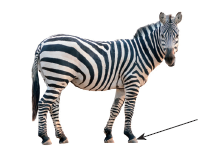 …………………………………………………………………………………………….. 5  Wyjaśnij, czym jest łożysko. ________________________________________________________________________ 6  Poniższe zdjęcie przedstawia nosorożca. Wyjaśnij funkcję elementu wskazanego na zdjęciu. 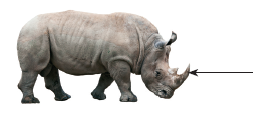 ………………………………………………………………………………………………………………………………………………………………………….………………………A.stałocieplnymi,ponieważ1.temperatura ich ciała zależy od temperatury otoczenia.B.zmiennocieplnymi,ponieważ2.temperatura ich ciała nie zależy od temperatury otoczenia.